GRP solutions – In concise detail at the LAMILUX AcademyLAMILUX Composites launches new webinar series Not only in times of crisis, collaboration tools such as webinars play a major role in helping potential customers and interested parties find out about new products or industry-specific knowledge. This is because webinars enable communication regardless of time and location, thereby ensuring efficient transfer of knowledge across national borders and time zones. As the specialist for fibre-reinforced composites, LAMILUX Composites also relies on its own webinar series to provide interested parties with in-depth insights into the world of GRP solutions. In the framework of its specially created LAMILUX Academy, LAMILUX Composites organises exciting and detailed webinars on a wide range of GRP solutions. Each webinar has a specific focus and is presented by a LAMILUX expert in a way that is easy to understand. As specialists in their own field of activity, they provide information about different scopes of application, advantages of GRP solutions and the resulting added value from the products. Interested? Then the following exciting webinars await you:LAMILUX GRP solutions for mobile units: Find out the suitable fields of application for GRP in modular and mobile units, which LAMILUX products are used there and what exactly is the decisive advantage for modular and mobile units.LAMILUX GRP: Preservation of value and safety through TÜV-certified quality: Durability and quality are the top priorities: This also applies to fibre-reinforced plastics. Discover how LAMILUX ensures the preservation of value and security of your application and which approvals the GRP specialist has implemented for this purpose.Lightweight construction with LAMILUX GRP in vehicle construction: In vehicle construction in particular, LAMILUX GRP scores highly due to its lightness and consistent stability. On November 16, 2021, Product Manager Sascha Oswald explains which LAMILUX products are particularly suitable for lightweight construction and why.Handling and processing of LAMILUX GRP: The cleaning, care, handling and processing of GRP is also important in all fields of application. For this reason, on December 14, 2021, LAMILUX will be informing you of the ways in which GRP can be processed, further processed, cleaned and maintained. Don't miss out on all the important information you need to know about processing with GRP. Missed a webinar or can't make an appointment? No problem. The webinars are recorded and will be available online. 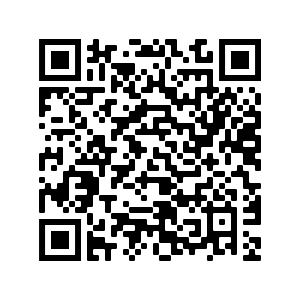 An overview of all upcoming webinars can be found at https://www.lamilux.com/composites/service/lamilux-academy-webinars-composites.html or the attached QR code. About LAMILUX Composites GmbHLAMILUX Composites GmbH has been producing fibre-reinforced plastics for around 70 years. The medium-sized company is the leading European producer thanks to its technologically advanced continuous production process, large manufacturing capacities and wide product range. LAMILUX supplies customers around the globe in a wide range of sectors, such as the building industry, the automotive and recreational vehicle sectors, refrigerated store room and cell construction, and many other industrial sectors. In 2020, LAMILUX and its some 1,200 employees achieved a turnover of 293 million euros. The family-managed company is based in Rehau, Bavaria.…www.lamilux.com